   ҠАРАР			                          	      ПОСТАНОВЛЕНИЕ19 сентябрь  2018 й.    	                 № 35                19 сентября 2018 г.О присвоении адреса объектам адресацииРуководствуясь Федеральным законом от 06.10.2003 № 131-ФЗ "Об общих принципах организации местного самоуправления в Российской Федерации", Федеральным законом от 28.12.2013 № 443-ФЗ "О федеральной информационной адресной системе и о внесении изменений в Федеральный закон "Об общих принципах организации местного самоуправления в Российской Федерации", Правилами присвоения, изменения и аннулирования адресов, утвержденными Постановлением Правительства Российской Федерации от 19.11.2014 № 1221, ПОСТАНОВЛЯЮ:1. Присвоить следующие адреса:– земельному участку с кадастровым номером: 02:53:130201:194, присвоить адрес: Российская Федерация, Республика Башкортостан Шаранский район, Сельское поселение Чалмалинский сельсовет, село Дюрменево, улица Молодежная, земельный участок 1А;- нежилому зданию с кадастровым номером: 02:53:130201:181, присвоить адрес: Российская Федерация, Республика Башкортостан, Шаранский район, Сельское поселение Чалмалинский сельсовет, село Дюрменево, улица Молодежная, здание 1А;-  нежилому зданию с кадастровым номером: 02:53:130201:180, присвоить адрес: Российская Федерация, Республика Башкортостан, Шаранский район, Сельское поселение Чалмалинский сельсовет, село Дюрменево, улица Молодежная, здание 1А;- нежилому зданию с кадастровым номером: 02:53:130201:139, присвоить адрес: Российская Федерация, Республика Башкортостан, Шаранский район, Сельское поселение Чалмалинский сельсовет, село Дюрменево, улица Молодежная, здание 1А;- нежилому зданию с кадастровым номером: 02:53:130201:138, присвоить адрес: Российская Федерация, Республика Башкортостан, Шаранский район, Сельское поселение Чалмалинский сельсовет, село Дюрменево, улица Молодежная, здание 1А;- нежилому зданию с кадастровым номером: 02:53:130201:136, присвоить адрес: Российская Федерация, Республика Башкортостан, Шаранский район, Сельское поселение Чалмалинский сельсовет, село Дюрменево, улица Молодежная, здание 1А.2. Контроль за исполнением настоящего Постановления оставляю за собой.                   Глава сельского поселения                                                           И.Г.МухаметовБашкортостан РеспубликаһыныңШаран районымуниципаль районыныңСалмалы  ауыл Советыауыл биләмәһе ХакимиәтеБашкортостан РеспубликаһыныңШаран районы Салмалы  ауыл СоветыМәктәп урамы, 11, Салмалы аулы Шаран районы Башкортостан РеспубликаһыныңТел./факс(347 69) 2-61-05,e-mail:ch.selsowet@yandex.ruhttp://www.chalmaly.sharan-sovet.ru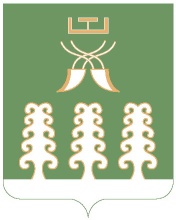 Администрация сельского поселенияЧалмалинский  сельсоветмуниципального районаШаранский районРеспублики БашкортостанЧалмалинский сельсовет Шаранского района Республики Башкортостанул. Школьная,д.11, с.Чалмалы Шаранского района, Республики БашкортостанТел./факс(347 69) 2-61-05,e-mail:ch.selsowet@yandex.ruhttp://www.chalmaly.sharan-sovet.ru